成大醫學院核心實驗室儀器教育訓練課程儀器名稱:冷凍切片機 (LEICA CM1860) 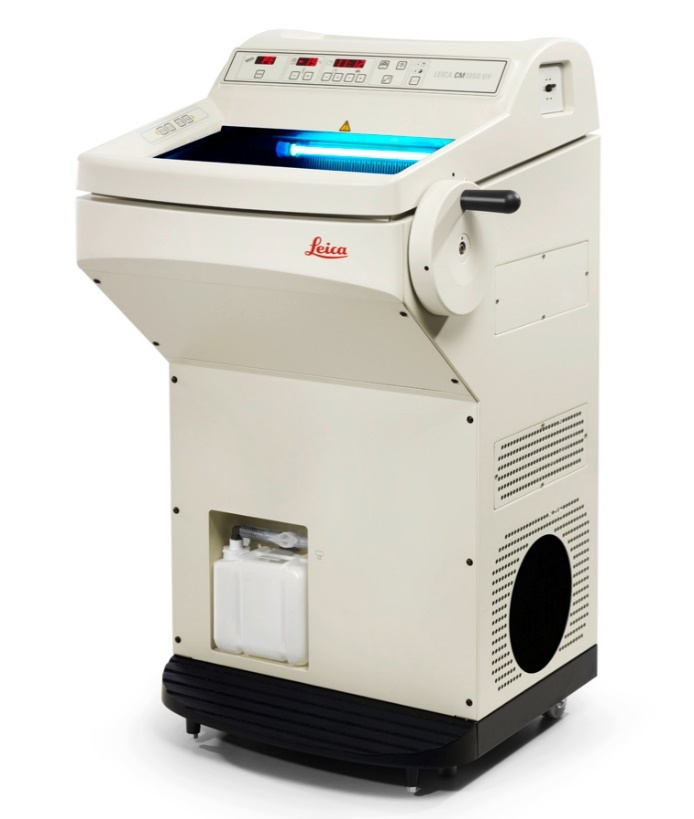 上課時間：2024/05/22 (三)上課地點：上機示範－醫學院六樓81-0619核心實驗室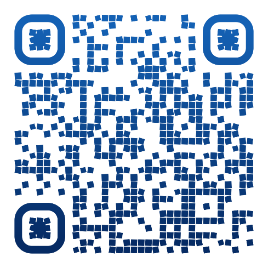 名額限制：25人 報名方式：請上核心實驗室網站登記報名時間：2024/05/09 (四) 09:00 ~ 2024/05/14 (二) 23:55備註： 若報名認證課程且當日未出席，或未於課程前一天通知技術員取消，將依「儀器違規事項」論處，並與儀器違規事項合併採計。課程表：議題時間地點儀器實際操作介紹(分組)13:30-16:30醫學院六樓81-0619核心實驗室